American Society of Civil Engineers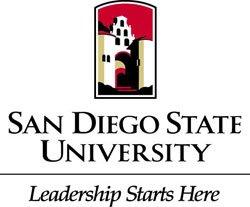 Student ChapterGeneral Body Meeting Location: Park BoulevardDate: October 4, 2016Call to OrderCivil Newsa.  China sets record for the highest bridgeRecapa. YMF General Body Meeting @ Stoneb. 28th Annual Softball Tournament			i. Thank you to all the volunteers that came out!IV.      Announcements		a.   2018 National Concrete Canoe Competition Committee (NCCCC)			i.  Why we’re doing this?			ii. For more questions, contact Kaylan Burke, kaylanburke@yahoo.com		b.   AESC Representative Position                              i. For more information contact, Jose Castro, asce.sdsu.treasurer@gmail.com c.   ASCE Soccer Intramurals               i. For more information contact, Jose Castro, asce.sdsu.treasurer@gmail.com d.  Chi Ep Fundraiser, today 10:30am-9pm @ Wings & ThingsV.  Upcoming Events	a. 6th Annual Tailgate, Saturday Oct. 8th @ 4:30	b. Girls night out, Saturday Oct. 8th @ 12:45-4:15pm			i. Contact Valeria Ceron, asce.sdsu.president@gmail.com	c.  Chi Ep FE Review, Sunday Oct. 16th 11am-3:30pm, Room: TBD			i. $10 for Non Chi Ep Members, $15 at the doorii. Will cover: Hydraulics, Fluids, Mechanicals of Materials by Prof. Zink and Prof. Lakroriiii. Contact Eddie Rodriguez to register, xe.sdsu.asscoeditor@gmail.com	d.  Meet the Brewer with YMF and APWA, Thursday Oct. 20th @ 4:45pm			i. Downtown’s Resident Brewing			ii. Registration is $25, it includes four Resident beer tasters and foodiii. Sign up by Oct. 17th, contact Anda Wright to register, andaw25@gmail.comVI. YMF (Younger Member Forum)a. Vanessa TarronasVII. Guest Speaker		a. Crystal Garcia (C&S Companies)VII. Adjournment	a. Thank you!Check out our website: http://ascesdsu.weebly.com/Join our facebook group: ASCE SDSUMembership: Contact, Deborah Hug, hug.debs@gmail.comPay your dues on venmo: @ASCE-Treasurer